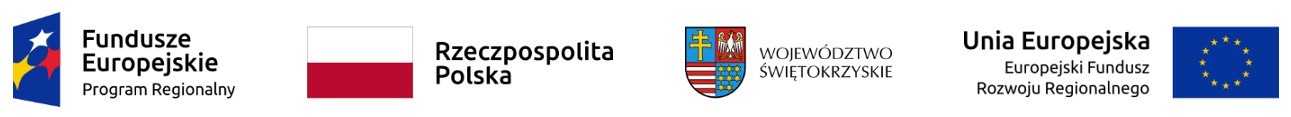 Dodatek nr 1 do SIWZ...................................................   nazwa i adres wykonawcyZamawiający:Świętokrzyskie Centrum Onkologii w KielcachUl. Artwińskiego 325-734 KielceZnak sprawy: …………………FORMULARZ OFERTYPrzystępując do postępowania prowadzonego w trybie przetargu nieograniczonego, którego przedmiotem jest dostawa i wdrożenie infrastruktury serwerowej i sieciowej:Oferujemy wykonanie zamówienia w zakresie objętym Specyfikacją Istotnych Warunków Zamówienia (SIWZ):CZĘŚĆ I – DOSTAWA I WDROŻENIE INFRASTRUKTURY SIECIOWEJCZĘŚĆ II – DOSTAWA I WDROŻENIA INFRASTRUKTURY SERWEROWEJOświadczamy, że cena ofertowa w odpowiedniej części zamówienia zawiera wszystkie koszty wykonania zamówienia, które poniesie Zamawiający i w toku realizacji zamówienia nie ulegnie zmianie.Oświadczamy, że uzyskaliśmy od Zamawiającego wszystkie niezbędne informacje dotyczące niniejszego zamówienia.Oświadczamy, że zapoznaliśmy się z SIWZ i akceptujemy określone w niej warunki oraz zasady postępowania.Oświadczamy, że oferowany sprzęt jest fabrycznie nowy, kompletny, wyprodukowany po 1 stycznia 2020 roku, wraz z potrzebnymi do działania przewodami, z odpowiednim oprogramowaniem, posiada wymagane prawem atesty i certyfikaty oraz nie wymaga żadnych dodatkowych nakładów i jest gotowy do pracy.Potwierdzamy, że całość oferowanego i dostarczanego sprzętu oraz oprogramowania pochodzi z autoryzowanego kanału sprzedaży producentów na terenie Unii Europejskiej.Oświadczamy, że przyjmujemy warunki serwisu gwarancyjnego określone przez Zamawiającego w SIWZ i na dostarczony przedmiot umowy i udzielamy gwarancji na okres wskazany w SIWZ. Oświadczamy, że przedmiot zamówienia wykonamy sami/z udziałem podwykonawców (podać pełną nazwę firmy) ……………………………………………………… w następującym zakresie ………………………………..………Oświadczamy, iż wybór naszej oferty prowadzi do powstania u Zamawiającego obowiązku podatkowego na podstawie ustawy z dnia 11 marca 2004 r. o podatku od towarów i usług 
w zakresie ….….……….…….….…, o wartości netto ………….. złotych.Oświadczamy, że uważamy się za związanych niniejszą ofertą na czas wskazany w SIWZ, 
tj. 60 dni od upływu terminu składania ofert.Oświadczamy, że „Wzór umowy” stanowiący Dodatek nr 4 do SIWZ, został przez nas zaakceptowany i zobowiązujemy się w przypadku wyboru naszej oferty do zawarcia umowy na wymienionych w nim warunkach, w miejscu i terminie wyznaczonym przez zamawiającego.Wg klasyfikacji przedsiębiorstw pod wzglądem wielkości nasza firma jest: 	mikro, małym, średnim, dużym przedsiębiorstwem.Oświadczamy, że wypełniliśmy obowiązki informacyjne przewidziane w art. 13 lub art. 14 RODO wobec osób fizycznych, od których dane osobowe bezpośrednio lub pośrednio pozyskaliśmy w celu ubiegania się o udzielenie zamówienia publicznego w niniejszym postępowaniu.Pod groźbą odpowiedzialności karnej oświadczamy, że załączone do oferty dokumenty opisują stan faktyczny i prawny na dzień sporządzania oferty (art. 297 Kodeksu Karnego).Załącznikami do niniejszej oferty są:............................................................................................................................................................................................................................................................................................................................................................Nasze dane kontaktowe: imię i nazwisko osoby do kontaktu: ………………………………………………..nr telefonu: ………………………….............................................................nr faksu:  ………………………………………………….........................................adres e-mail: ………………………………………….....................................................................................					         ............................................................            Miejscowość, data			                                                                               Podpis/y osoby/osób upoważnionej/ych 									                                                                 do reprezentowania wykonawcyCena oferty (brutto)Oświadczamy, że oferujemy rozszerzenie gwarancji producenta do 48 miesięcy dla: urządzeń firewall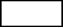  licencji bezpieczeństwa dla firewallUWAGA:Brak zaznaczenia powyższego pola spowoduje brak przyznania punktów dotyczących rozszerzenia gwarancji i uznaniem, że okres gwarancji będzie zgodny z wymaganiami określonymi w SIWZ (36 miesięcy).Cena oferty (brutto)Oświadczamy, że oferujemy rozszerzenie gwarancji do 48 miesięcy dla macierzy dyskowej DC2:  macierz dyskowa DC2UWAGA:Brak zaznaczenia powyższego pola spowoduje brak przyznania punktów dotyczących rozszerzenia gwarancji i uznaniem, że okres gwarancji będzie zgodny z wymaganiami określonymi w SIWZ (36 miesięcy).Zobowiązujemy się do skierowania do realizacji umowy następujących osoby wchodzące w skład zespołu Wykonawcy:Inżynier ds. infrastruktury ITImię i nazwisko: …………………………..Dodatkowe doświadczenie (powyżej wskazanego na potwierdzenie warunku udziału w postępowaniu):Inżynier ds. systemów wirtualizacjiImię i nazwisko: …………………………..Ekspert ds. bezpieczeństwa systemów informatycznychImię i nazwisko: …………………………..UWAGA:Zamawiający nie dopuszcza wskazania przez wykonawcę więcej niż jednej osoby dla ww. roli.Wskazana przez wykonawcę osoba w niniejszym kryterium musi odpowiadać osobie, na którą powołuje się wykonawca przy spełnieniu warunku udziału w postępowaniu oraz brać czynny udział w realizacji zamówienia.